Monday, April 4, 2016Homework:                        MondayStandardized Test  Schedule:Monday  reviewTuesday   8:15 – 10:00Wednesday  8:15 – 10:00Thursday  8:15 – 10:00Friday   8:15 – 10:00April 2		Falcon Fix-UpApril 28th                   Hall of FameMay 12		Talent ShowSocial Studies: Arkansas HistoryScience:Earth’s ResourcesThis is the week the students will be taking a standardized test in class.  We will be testing four mornings this week.  They have worked hard all year and are prepared.  Please be sure they have a good breakfast, plenty of sleep the night before, and are on time.  Thank you to all of the families who sent snacks and drinks to help make this week special! Please have students read at least 20 minutes every night,  practice spelling words, and complete homework. Thanks!ReviewReview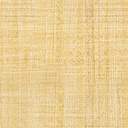 